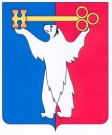 АДМИНИСТРАЦИЯ ГОРОДА НОРИЛЬСКАКРАСНОЯРСКОГО КРАЯРАСПОРЯЖЕНИЕ25.11.2021 		                                г. Норильск				             № 5822О внесении изменений в распоряжение Администрации города Норильска от 04.06.2018 № 2902 С целью урегулирования отдельных вопросов, связанных с деятельностью руководителей муниципальных учреждений, муниципальных унитарных предприятий муниципального образования город Норильск, обществ с ограниченной ответственностью, единственным участником которых является Администрация города Норильска,1. Внести в распоряжение Администрации города Норильска от 04.06.2018 
№ 2902 «Об урегулировании отдельных вопросов, связанных с деятельностью руководителей муниципальных учреждений, муниципальных унитарных предприятий муниципального образования город Норильск, обществ с ограниченной ответственностью, единственным участником которых является Администрация города Норильска» (далее – Распоряжение) следующие изменения:1.1. пункт 1.18 Распоряжения изложить в следующей редакции:«1.18. Подписание листков нетрудоспособности в отношении руководителей учреждений (обществ), заверение записей, внесенных в трудовые книжки руководителей учреждений (предприятий, обществ), подписание запросов в образовательные организации на предмет проверки подлинности выданных ими документов о профессиональном образовании руководителям учреждений (предприятий, обществ) осуществляется начальником Управления.».1.2. дополнить Распоряжение пунктом 1.19 следующего содержания:«1.19. Подписание справок, связанных с трудовой деятельностью руководителей учреждений (предприятий, обществ), осуществляется начальником Управления или иным уполномоченным им лицом.».2. Разместить настоящее распоряжение на официальном сайте муниципального образования город Норильск.Глава города Норильска								     Д.В. Карасев